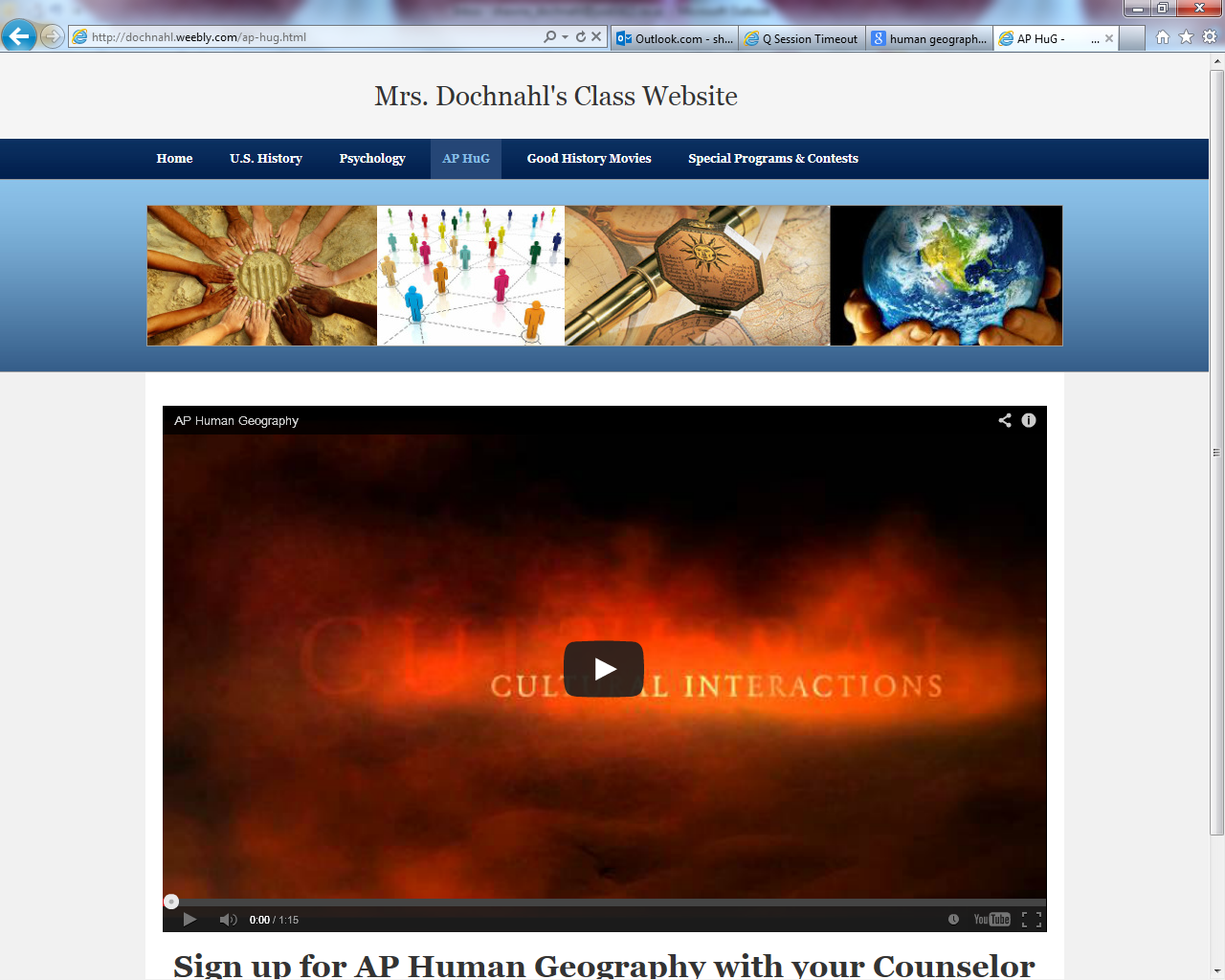 Dear Advanced Placement Human Geography Student, Welcome to AP HuG, and congratulations on taking an advanced academic subject!  This class is relevant, it gives a great foundation for many of the classes you will take throughout your high school and college career as well as help you understand current events and global affairs. It is also rigorous, and will require you to spend time studying and preparing for class.  Most of all though, the class is interesting and I try very hard to make the learning of the material enjoyable. Our textbook for the year is: Rubenstein, James, M.  The Cultural Landscape:  An Introduction to Human Geography.  11 ed. Upper Saddle  River, NJ:  Prentice Hall, 2014. You can obtain your textbook in the school library. It might be a good idea to get it early and see the structure and layout. If you would like to get ahead, feel free to read the first chapter. 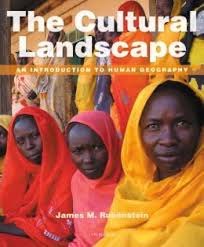 Your summer assignments areLearn and be prepared for  map tests at the beginning of school covering the attached list of places and major landforms. Complete the attached summer map labeling assignment.Purchase the optional supplemental text: Kaplan AP Human Geography 2014, ISBN-10: 1618652486 | ISBN-13: 978-1618652485.These are the major topics we will be learning about over the course of the school year:Basic Geographic ConceptsPopulation & Health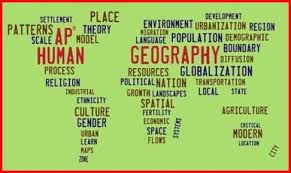 MigrationFolk and Popular CultureLanguagesReligionsEthnicitiesPolitical GeographyDevelopment (As it varies by country, gender, energy resources, and obstacles)Food and Agriculture (Beginnings, differences in consumption, distribution, economic difficulties)Industry and Manufacturing (distribution, factors, pollution, change)Services and SettlementsUrban PatternsFeel free to contact me any time over the summer with any questions or concerns.  My e-mail is shawna_dochnahl@jusd.k12.ca.us.  I check my e-mail weekly during the summer and will try to respond within seven days if not sooner.  Sincerely,Shawna Dochnahlwww.dochnahl.weebly.com AP Human Geography Summer AssignmentPart of entering an AP class is an assumption of a certain level of background knowledge and skills.  Please review and be prepared to take an assessment the first two weeks of school in the fall relating to this list. You will turn in the map labeling assignment the first week of school.Label and color the following on the provided maps. Also be able to locate on a map the following places-you will take a test on this the first couple weeks of school.Label and color the following on the provided maps. Also be able to locate on a map the following places and features-you will take a test on this the first couple weeks of school.Online map quizzes and games:http://www.lizardpoint.com/fun/geoquiz/http://www.ilike2learn.com/ilike2learn/geography.asphttp://jimspages.com/States.htmhttp://www.thecooler.info/travel/game1.html?3613=834f    Click on start.http://www.funbrain.com/where/index.html  Click on SHOW ME THE MAPS.http://www.sheppardsoftware.com/Geography.htm http://www.maps.com/funfacts.aspxhttp://www.sporcle.com/games/category/geography http://www.mapquiz.net/en/ Other resourceshttp://maps.nationalgeographic.com/maps http://www.lib.utexas.edu/maps/http://www.un.org/Depts/Cartographic/english/htmain.htmAfrica-Map DSouth AfricaMadagascarSudanNigerAlgeriaNigeriaSomaliaMoroccoLibyaEgyptKenyaChadMaliCongo/ZaireRwanda	BotswanaEthiopiaZimbabweNorth America & South America-Map BUnited StatesArgentinaGuatemala	BoliviaCubaBrazilHaitiChileHondurasColombiaCosta RicaEcuadorBahamasPeruPanamaVenezuelaNicaraguaEl SalvadorCanadaMexicoAsia-Map EVietnam	Thailand	JapanIndiaSingaporeBurmaMongoliaChinaCambodiaIndonesiaSouth KoreaPhilippinesOther: Map EAustraliaEurope-Map CIrelandRussiaSwedenGreeceRomaniaSlovakiaCzech RepublicNorwaySpainCroatiaYugoslaviaGermanyFrance		United KingdomItalyPolandFinlandBosniaSouthwest Asia-Map EKuwaitSyriaIraqLebanonSaudi ArabiaIsraelIranJordanTurkeyAfghanistanU.S. States & Regions-Map A-Color the regions different colorsAll 50 statesNortheastSoutheastMidwestSouthwestRocky MountainPacific WestMajor World Cities-Maps A-ENew York CityLondonTokyoParisCairoSydneySao PauloJohannesburgMoscowHong KongChicagoBeijingBombay (Mumbai)Mexico CityTehranWashington D.C.CalcuttaTorontoSingaporeGeneral Stuff-Maps A-E4 Oceans (color them blue)7 continentsEquatorTropic of CancerTropic of CapricornMajor Mountain Ranges-Maps A-E-Color them GreenHimalayasRockiesAndesAlpsCaucasusUralsAppalachianPyreneesMajor Rivers-Maps A-E-Color them BlueRhineAmazonYangtzeMississippiGangesNileCongoChokepoints (Straits and Channels)-Maps B-E-Color them Dark BlueStrait of GibraltarPanama CanalSuez CanalStrait of MalaccaEnglish ChannelBosporus & DardanellesStrait of HormuzChokepoints (Straits and Channels)-Maps B-E-Color them Dark BlueStrait of GibraltarPanama CanalSuez CanalStrait of MalaccaEnglish ChannelBosporus & DardanellesStrait of HormuzMajor Deserts / random other stuff-Maps D-E-color them BrownSaharaGreat Sandy Desert AustraliaGobiSiberiaMajor Bodies of Water-Maps A-E-Color them BlueGreat LakesMediterranean SeaBlack SeaCaspian SeaRed SeaArabian SeaSouth China SeaCaribbean SeaAral SeaMajor Bodies of Water-Maps A-E-Color them BlueGreat LakesMediterranean SeaBlack SeaCaspian SeaRed SeaArabian SeaSouth China SeaCaribbean SeaAral Sea